Дата____________Прізвище, ім’я____________________________________________________________Домашня практична робота.  Виготовлення водного розчину кухонної солі.Мета:_______________________________________________________________________________________________________________________________________________Обладнання та реактиви:______________________________________________________________________________________________________________________________Порядок виконання роботи.Перед виконанням роботи уважно прочитай правила техніки безпеки.Інструкція з техніки безпеки:Точно дотримуйся рекомендацій вчителя.Починай роботу тоді, коли зрозумієш усі дії. Перед початком досліду уважно прочитай описання від початку і до кінця. Зручно розмісти на робочому столі усе, що пригодиться для досліду: посуд, реактиви, ганчірку.Ніколи не пий і не їж речовин, які використовуєш в своїх дослідах, а також не дозволяй їм потрапляти тобі в очі, рот.Нюхай їх обережно, поступово підносячи речовину до носа, до моменту відчуття запаху.Зроби так, щоб всі речовини знаходилися в недоступному для маленьких дітей місці.Якщо ти відлучився від своєї експериментальної роботи, або залишив на якийсь час, залиш поряд з нею записку, щоб ніхто не зіпсував тобі дослід.Після закінчення роботи наведи порядок на робочому місці, вимий руки та провітри кімнату.2. У домашніх умовах ми часто готуємо водні розчини кухонної солі для засолювання огірків, помідор, тощо. Спробуйте і ви набути певного досвіду з виготовлення розчинів. Якщо удома немає кухонних терезів, то відбирайте порції кухонної солі столовою або чайною ложками (столова ложка ( з гіркою)  вміщує 30 г , а чайна -10 г кухонної солі). Для вимірювання об’єму води скористайтеся мірним посудом, який є на кухні. 3.Завдання: виготовити розчин масою 200г з масовою часткою кухонної солі 10%.4.Розрахуйте, яку масу солі та об’єм води вам потрібно для приготування цього розчину. Розрахунки запишіть.__________________________________________________________________________________________________________________________________________________________________________________________________________________________________________________________________________________________________________________________________________________________________________________5.Виготовте розчин, скориставшись алгоритмом приготування розчинів у лабораторії.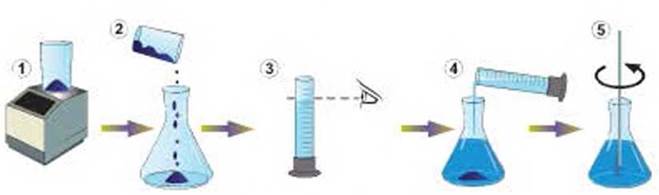 Опишіть процес приготування розчину у домашніх умовах. Прикріпіть фото або відео досліду.__________________________________________________________________________________________________________________________________________________________________________________________________________________________________________________________________________________________________________________________________________________________________________________Результати експерименту та висновки:- чому  для вимірювання води ви скористалися мірним посудом?-які розчини ви ще готували у домашніх умовах?Прикріпи фото або відеозвіт роботи____________________________________________________________________________________________________________________________________________________________________________________________________________________________________________________________________________________________________________________________________________________________________________________________________________________________________________________________